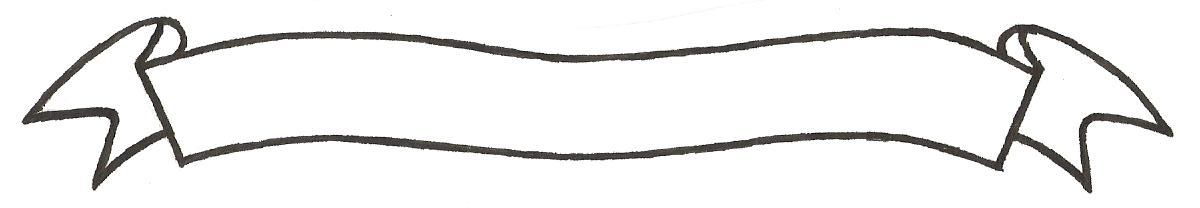 MERU UNIVERSITY OF SCIENCE AND TECHNOLOGYP.O. Box 972-60200 – Meru-Kenya. Tel: 020-2069349, 061-2309217. 064-30320 Cell phone: +254 712524293, +254 789151411 Fax: 064-30321Website: www.must.ac.ke  Email: info@must.ac.ke    University Examinations 2016/2017THIRD YEAR, FIRST SEMESTER EXAMINATION FOR THE DEGREE OF BACHELOR OF SCIENCE IN ENTOMOLOGY AND PARASITOLOGY.SZH 3301: DYNAMIC OF PARASITIC DISEASESDATE: DECEMBER, 2016                                                                          TIME: 2 HOURSINSTRUCTIONS: -	Answer question one and any other two questionsQUESTION ONE (30 MARKS)Explain the meaning of the following terms;				(3 marks)Intermediate hostAccidental parasiteExplain the medical importance of cryptosporidiosis.		(3 marks)Describe the epidemiology of African trypanosomiasis 		(3 marks)Describe the pathogenesis of Giardia intestinalis.			(3 marks)Describe the life cycle of taeniasis					 (6 marks)Outline the transmission and control of schistosomiasis 		(3 marks)Explain the meaning of emerging and re-emerging parasitic diseases (3 marks)What is integrated control of parasitic diseases			 (3 marks)Distinguish between live and killed vaccine				 (3 marks)Outline the factors that influence the distribution of parasites 	(3 marks)QUESTION TWO (20 MARKS)Discuss causes of emerging and re-emerging animal parasitic diseases.		(20 marks)QUESTION THREE (20 MARKS)Discuss the intrinsic and extrinsic determinants of disease.				(20 marks)QUESTION FOUR (20 MARKS)Discuss vaccine development against parasitic diseases.				(20 marks)